 … on Wednesday, October , President Chris promptly opened the meeting at 7:10 a.m.  our Family of Rotary Rotarian, led us in the Pledge.  presented a very meaningful and thankful invocation. President Chris, being on top of things, then jumped right in and introduced our very efficient Secretary, Randy, who introduced guest speaker, and other guests. President’s Announcements: Chris announced the State of the State luncheon. It will be on December 13th.Chris also told us that World Polio day is October 24th. Other Announcements:Melissa told us about service projects. The first is the Westminster Harvest Fest on October 20. They are asking for help. We need 10 volunteers to help with this. With 10 volunteers we will not be charged for our Bocce Tournament space at the Westminster Sports Center.  Joe gave us an update about C4k. We picked up 6 more monitors. There will be more monitors coming in from District 50. There will be a letter going out to other Rotary clubs asking for monitors.Roberta reminded us about CASA and the breakfast, lunch meals they have each year. She is asking for donations, so folks can attend the events. Brian is passing around the signup sheet for social events. See the EarlyWord for the functions and dates.Mark H. informed us about the Westminster City Christmas Lighting function. They are looking for volunteers to help staff the Santa welcoming shed on Dec. 8, 15, 22. We could sell photos, cookies, and hot chocolate. Our program this morning was a very informative presentation by Becky Hoffman who gave some insight about the Youth Initiative of Adams County and how important early education is to the development of a contributing citizen of our city., our Sgt. at Arms this week, made some sizable extractions from the few, but very energetic, Rotarians who attended the meeting. Don’t forget, you can makeup missed meetings at any of the Rotary Clubs in our area.  Get the app, Rotary Club Locator, for your smart phone. You will find clubs you can attend located all over the world.was extolled by President Chris who thanked him for being an important member of the 7:10 Rotary Club and who has shown us the Service Above Self motto. His prolific profile as the Family of Rotary Rotarian can be found on the front page of the Bemis award winning, Frameable, Ineluctable, EarlyWord newsletter which was profusely available on all of the tables in its elegant 11x17" format. It can also be found on the 7:10 web site at: www.westminster710rotary.org/newsletter.cfm.President Chris presented  who gave us a short Rotary Momenthad some Thoughts for the Day. We closed the meeting right on time with a rousing rending of The Four Way Test. Yours in Rotary Service, 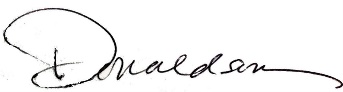 Loren, 7:10 Missed the Meeting EditorWestminster7:10 Rotary Club